Βιογραφικό ΣημείωμαΠροσωπικά Στοιχεία ΣπουδέςΔιδακτορικό δίπλωμα (Ph.D) στη Μηχανική Τροφίμων από το Τμήμα Μηχανικής Τροφίμων του Πανεπιστημίου της Μασαχουσέτης (Η.Π.Α.), 1980Μεταπτυχιακό Δίπλωμα (M.Sc.) στην Επιστήμη Τροφίμων από το Τμήμα Επιστήμης Τροφίμων και Διατροφής του Πανεπιστημίου της Μινεσότα (Η.Π.Α.), 1977Πτυχίο Γεωπονίας από τη Γεωπονική και Δασολογική Σχολή του Α.Π.Θ., 1973 ΣταδιοδρομίαΔιεθνείς ακαδημαϊκές συνεργασίεςΥποτροφίες – Βραβεία - Διακρίσεις Σεπτέμβριος 2011: Εξελέγη μέλος του ISEKI Food Academy σε αναγνώριση της προσφοράς του στην ενσωμάτωση της Επιστήμης και Μηχανικής Τροφίμων στην αλυσίδα παραγωγής/ διακίνησης τροφίμων (https://www.iseki-food.net/general/academy)Μάρτιος, Νοέμβριος 2011: Προσκεκλημένος Επισκέπτης Καθηγητής στο Πανεπιστήμιο του Σάο Πάουλο, Βραζιλία, Sao Paulo University, Department of Food Engineering  (ZEA-FZEA/USP) Ιούνιος 2010: Βραβείο Προσφοράς στην Επιστήμη, από την Διεπιστημονική Εταιρεία Διασφάλισης Υγιεινής Τροφίμων (ΔΕΔΥΤ-www.dedyt.gr). Απονομή στο 3ο Πανελλήνιο Συνέδριο της Δ.Ε.Δ.Υ.Τ. με θέμα: «Σύγχρονες Αντιλήψεις Ασφάλειας και Ποιότητας Τροφίμων: η σύγκλιση των επιστημών». Θεσσαλονίκη, 4 - 6 Ιουνίου 2010.1986: Research Honorarium από το Πανεπιστήμιο της Μασαχουσέτης. 1979: Εκλεγμένο μέλος της Αμερικανικής Οργάνωσης Επιστημονικής Έρευνας, Sigma Xi, The Scientific Research Society.1977-80: Τριετής Ερευνητική Υποτροφία από το Πανεπιστήμιο της Μασαχουσέτης για εκπόνηση διδακτορικού.1975-77: Διετής Ερευνητική Υποτροφία (Graduate research assistantship) από το Πανεπιστήμιο της Μινεσότα για πραγματοποίηση μεταπτυχιακών σπουδών.1968-73: Υποτροφία του Ιδρύματος Κρατικών Υποτροφιών (Ι.Κ.Υ.) για διάκριση στις εισαγωγικές εξετάσεις ΑΕΙ. Η υποτροφία διατηρήθηκε καθ' όλη τη διάρκεια των προπτυχιακών σπουδών (1968-73).1968: Υποτροφία του «Κληροδοτήματος Κατερινάρη» για επιτυχία του υψηλότερου βαθμού αποφοίτησης από το Εξατάξιο Γυμνάσιο Αρναίας.Διδακτικό έργοΚατά την περίοδο 1986 – 2017 δίδαξε ή συνδίδαξε:Προπτυχιακά:  Μηχανική Τροφίμων ΙΜηχανική Τροφίμων ΙΙ (Αρχές Μηχανολογίας Τροφίμων)Συστήματα Αυτοματισμού Βιομηχανιών ΤροφίμωνΜεταπτυχιακά:  Σχεδιασμός και ανάπτυξη νέων προϊόντων και σχημάτων Επεξεργασίας ΤροφίμωνΠροζυμωτικές Επεξεργασίες και Οινοποιήσεις (θέματα Μηχανικής Τροφίμων)Μεταζυμωτικές Επεξεργασίες και Παλαίωση του Οίνου (θέματα Μηχανικής Τροφίμων)Ως ομότιμος καθηγητής (από Σεπτ. 2017 - σήμερα) συνδιδάσκει:Μηχανική Τροφίμων ΙΜηχανική Τροφίμων ΙΙΕρευνητικές διατριβέςLazarides, H. N. 1980. Enzymatic control of rheological properties in direct acidified cheese products. Ph. D. Dissertation, University of Massachusetts, Amherst, MA. 106 pp.Lazarides, H. N. 1977. Evaluation of quality changes in canned foods induced by different retort pressures. M. Sc. Thesis, University of Minnesota, St. Paul, MN. 147 pp. Λαζαρίδης, Χ. Ν. 1973. Μικροβιολογική αξιολόγηση σφαγίων πουλερικών σε τυπικό σφαγείο της περιοχής Θεσσαλονίκης. Πτυχιακή διατριβή. ΑΠΘ. Ιούνιος 1973. Σελ. 93.Διδακτικά βιβλίαΛαζαρίδης, Χ. Ν. και Α. Μ. Γούλα. 2023. ΜΗΧΑΝΙΚΗ ΤΡΟΦΙΜΩΝ: Θεμελιώδεις έννοιες – Φαινόμενα μεταφοράς – Βασικές διεργασίες. Εκδόσεις Tζιόλα, Θεσσαλονίκη. Σελ. 776.Λαζαρίδης, Χ. Ν. 2007. ΜΗΧΑΝΙΚΗ ΤΡΟΦΙΜΩΝ: Θεμελιώδεις έννοιες – Φαινόμενα μεταφοράς – Βασικές διεργασίες. Εκδόσεις Γιαχούδη, Θεσσαλονίκη. Σελ. 418Λαζαρίδης, Χ. Ν. (Επιμέλεια). 2000. Τεχνολογία Τροφίμων και Αειφορία. Art of Text Publ. Thessaloniki. Σελ. 235. Λαζαρίδης, Χ. Ν. 2004. Συστήματα Αυτοματισμού Γεωργικών Βιομηχανιών. Υπηρεσία Δημοσιευμάτων Α.Π.Θ. Σελ. 114Ξενόγλωσσα βιβλίαSaravacos G, Taoukis P., Krokida M., Karathanos V., Lazarides H., Stoforos N., Tzia C. & S. Yanniotis (Eds). 2011. Procedia in Food Science, Volume 1, pages 1-2056, 11th International Congress on Engineering and Food (ICEF11), Curran Associates, Inc. Κεφάλαια βιβλίωνΚατσανίδης, Ε. και Χ. Ν. Λαζαρίδης. 2014. Φυσικοχημικές σταθερές κρέατος και κρεατοσκευασμάτων. Στο βιβλίο του Σ. Γεωργάκη «ΤΑ ΚΡΕΑΤΟΣΚΕΥΑΣΜΑΤΑ». Εκδόσεις ΣΥΓΧΡΟΝΗ ΠΑΙΔΕΙΑ, Θεσσαλονίκη. Σελ. 391-406Lazarides, H. N. 1994. Osmotic Pre-concentration: Developments and Prospects. In: Singh, R. P. and Oliveira, F.A.R. (Eds), "Minimal Processing of Foods and Process Optimization. An Interface". CRC Press. Boca Raton, FL. pp 73-85Lazarides, H. N., Fito, P., Chiralt, A., Gekas, V and A. Lenart. 1999. Advances in Osmotic Dehydration. In: Oliveira, F.A.R. and J.C. Oliveira (editors), “Processing Foods: Quality Optimization and Process Assessment”, CRC Press. p. 175-199.Lazarides, H. N. 2000. Controlling solids uptake during osmotic  processing  of  plant  tissues. In: Dalla Rosa M. and W. E. L. Spiess (Editors), “Industrial application of osmotic dehydration/treatments of food”. Forum, Udine. p. 41-48Lazarides, H. N. 2001. Reasons and possibilities to control solids uptake during osmotic treatment of fruits and vegetables. In: Fito, P.., A. Chiralt, J. M. Barat, W.E.L. Spiess and D. Behsnilian (Editors), “Osmotic dehydration and vacuum impregnation: Applications in Food Industries”. Technomic Publ. Co., USA. Pp. 33-42Lazarides, H. N. 2001. Teaching written and oral communication skills through field assignments. In: Michael Walters and Rosa Pawsey (Editors), “Personal Skills: An integrated component of Food Science Courses-Application of the active learning paradigm”. Dept. of Food Science, University College Dublin.p. 216-7.Lazarides, H. N. 2001. Teaching oral communication and debating skills through student debating sessions. In: Michael Walters and Rosa Pawsey (Editors), “Personal Skills: An integrated component of Food Science Courses-Application of the active learning paradigm”. Dept. of Food Science, University College Dublin.p. 217-8Lazarides, H. N. 2003. Dehydration System Design. In: D. R. Heldman (editor), “Encyclopedia of Agricultural and Food Engineering”. Marcel Dekker Inc., NY p. 180-185.Lazarides, H. N. and E. Katsanidis. 2003. Principles of Reverse Osmosis. In: B. Caballero, L. Trugo and P. M. Finglas (editors), “ Encyclopedia of Food Sciences and Nutrition”. Academic Press, London. p. 3827- 3834.Tsagaraki, E., Lazarides, H. N. and Petrotos, K. B. 2007. Olive mill wastewater treatment. In: Oreopoulou, V. and Russ, W. (Eds) “Utilization of byproducts and treatment of waste in the food industry. Springer Publ. Co. p. 133-157Lazarides, H. N. 2008. Concentration – Direct Osmotic Concentration of Liquid Foods. In: M. Vieira and P. Ho (editors), “Experiments in Unit Operations and Processing Foods”. Springer, London. p. 41-45, 164-165.Ερευνητικά ΕνδιαφέρονταΑειφορία κατά μήκος της εφοδιαστικής αλυσίδας τροφίμων  (Μέλος του διεπιστημονικού Κέντρου CORS - Center for Organizational Studies, University of Sao Paulo, Brazil). Στόχος η καταπολέμηση της απαξίωσης και φτωχοποίησης των μικρών παραγωγών μέσα από την ανάπτυξη δικτύων που προωθούν την παραγωγή ποιοτικά διαφοροποιημένων προϊόντων (de-commoditization) σε Εθνικό (Βραζιλία) και Παγκόσμιο επίπεδο.Αειφορική παραγωγή και επεξεργασία τροφίμων: Ανάπτυξη αειφορικών τεχνικών επεξεργασίας στα πλαίσια μιας αειφορικής αλυσίδας παραγωγής/ διακίνησης τροφίμωνΕλαχιστοποιημένη Επεξεργασία Τροφίμων: Ανάπτυξη σχημάτων ελάχιστης (μη-θερμικής) επεξεργασίας για προστασία του ποιοτικού χαρακτήρα (θρεπτική αξία, γεύση, χρώμα, άρωμα, δομή) σε θερμοευαίσθητα τρόφιμα (π.χ. φρούτα, λαχανικά).Οσμωτική προ-συμπύκνωση και συστατική διαμόρφωση (formulation) τροφίμων: Ελεγχόμενη αφαίρεση νερού χωρίς αλλαγή φάσης (σε χαμηλές θερμοκρασίες) με παράλληλη επιλεκτική πρόσληψη λειτουργικών συστατικών (π.χ. κρυοπροστατευτικά, αντιμικροβιακά).Μη-θερμική συμπύκνωση υγρών τροφίμων: Εφαρμογή τεχνολογίας μεμβρανών σε χαμηλές πιέσεις (π.χ. άμεση όσμωση) για ελαχιστοποιημένη επεξεργασία (συμπύκνωση) υγρών τροφίμων (π.χ. χυμοί φρούτων και λαχανικών), με στόχο την προστασία του νωπού χαρακτήρα (θρεπτική αξία, γεύση, χρώμα, άρωμα, δομή).Μεταφορά θερμότητας και μάζας στην επεξεργασία τροφίμων: Μελέτη και μοντελοποίηση φαινομένων μεταφοράς θερμότητας και μάζας κατά την επεξεργασία τροφίμων, με έμφαση στις διεργασίες αφυδάτωσης και ενυδάτωσης,Σχεδιασμός και Ανάπτυξη πρότυπου εξοπλισμού επεξεργασίας τροφίμων: Σχεδιασμός και ανάπτυξη αποδοτικών, πιλοτικών μηχανημάτων συνεχούς, ελαχιστοποιημένης επεξεργασίας τροφίμων. Περιβαλλοντική Μηχανική Τροφίμων: Ανάπτυξη περιβαλλοντικά φιλικών και οικονομικά βιώσιμων σχημάτων διαχείρισης αποβλήτων για τη βιομηχανία τροφίμων. Ανάπτυξη τεχνολογίας απορρύπανσης δύσκολων βιομηχανικών αποβλήτων (π.χ. απόβλητα ελαιουργείων) με ανάκτηση αξιοποιήσιμων κλασμάτων ή παραπροϊόντων και εξασφάλιση οικονομικής βιωσιμότητας.Συμμετοχή σε Ευρωπαϊκά Προγράμματα Βελτιστοποίηση επεξεργασιών και ελαχιστοποίηση της επεξεργασίας Τροφίμων - Process Optimisation and Minimal Processing of Foods (Copernicus Contract CIPA-CT94-0195)Βελτίωση της συνολικής ποιότητας με εφαρμογή οσμωτικής επεξεργασίας σε συμβατικά και νέα σχήματα επεξεργασίας - Improvement of overall Food Quality by application of Osmotic Treatments in Conventional and New Processes (FAIR-CT96-1118)Πανεπιστημιακές Σπουδές Επιστήμης Τροφίμων στην Ευρώπη, FOODNET-Food Studies in Europe- Ευρωπαϊκό θεματικό δίκτυο με συμμετοχή 58 Πανεπιστημίων και 28 εξω-Πανεπιστημιακών Ιδρυμάτων (ερευνητικά κέντρα, βιομηχανίες Τροφίμων) από 27 χώρες με κεντρικό στόχο τη βελτίωση των Ευρωπαίκών προγραμμάτων σπουδών στις Επιστήμες Τροφίμων (contract No 55792-CP-1-98-FR-ERASMUS-ETN)Ανάπτυξη συστηματικής καινοτομίας στη Βιομηχανία Τροφίμων -Developing Systematic Innovation in the Food Industry – EU Accompanying Measure within the 5th Framework Programme: Quality of Life and Management of Living Resources (QoL), 2000.Τρόφιμα σε μορφή κόνεως - Food Powders – EU Accompanying Measure on EC Thematic Programme 1: Quality of Life and Management of Living Resources (QoL)-Key Action 1-Food, Nutrition and Health, 2002ISEKI-Food - Integrating Safety and Environmental Knowledge Into Food Studies towards European Sustainable Development (Contract 104934-CP-1-2002-1-PT-ERASMUS-TN), 2002-2005ISEKI-Food 2 - Integrating Safety and Environmental Knowledge Into Food Studies towards European Sustainable Development, 2006- 2008ISEKI-Food 3 - Integrating Safety and Environmental Knowledge Into Food Studies towards European Sustainable Development, 2008- 2011ISEKI – Mundus, 2008- 2011ISEKI-Food 4, 20011-2014Αντιπροσωπευτικές δημοσιεύσεις σε διεθνή περιοδικά με κριτέςLazarides H.N. & Goula A.M. 2017. “Sustainability and ethics along the food supply chain”. In Food Ethics in Food Studies Education (Eds.: Costa R. & Pittia P), Springer Publishing Co., New York, USA.Goula, A. and Lazarides, Η. Ν. 2012. Modelling of Mass and Heat Transfer during combined processes of osmotic dehydration and freezing (Osmo-Dehydro-Freezing).Chemical Engineering Science, 82:52-61Lazarides, H. N. 2012. Challenges and opportunities for the community of
Food Sciences to contribute towards a society of healthier consumers and a
better world. International Journal of Food Studies (IJFS), Vol. 1:101-108Tsagaraki, E. and Lazarides, H. N. 2012. Fouling analysis and performance of tubular ultrafiltration on pre-treated Olive Mill Waste Water. Food Bioprocess Technol. 5:584–592. DOI: 10.1007/s11947-010-0326-4. Lazarides, H. N. 2011. Hunger and obesity: Is this the best we – food scientists/ engineers - can offer to the world community in the 21st century? 11th International Congress on Engineering and Food (ICEF11). ScienceDirect-Procedia in Food Science. Volume 1: 1854-1860Mitrakas, G.E., K.P. Koutsoumanis and H.N. Lazarides. 2008. Impact of edible coating with or without anti-microbial agent on microbial growth during osmotic dehydration and refrigerated storage of a model plant material. Innovative Food Science & Emerging Technologies. Vol. 9: 550-555 Lazarides, H. N., Mitrakas, G.E. and Matsos, K.I. 2007. Edible coating and counter-current product/solution contacting: A novel approach to monitoring solids uptake during osmotic dehydration of a model food system. J. Food Engineering, 82 (2):171-177Dova, M., Petrotos, K.B. and H. N. Lazarides. (2007). On the direct osmotic concentration of liquid foods: Part I. Impact of process parameters on process performance. J. Food Engineering, 78 (2) 422-430Dova, M., Petrotos, K.B. and H. N. Lazarides. (2007). On the direct osmotic concentration of liquid foods: Part II. Development of a generalized model. J. Food Engineering, 78 (2) 431-437 Matuska, M., Lenart, A. and H. N. Lazarides. (2006). On the use of edible coatings to monitor osmotic dehydration kinetics for minimal solids uptake. J. Food Engineering.  72 (1): 85-91 Lazarides, H. N. 2003. Dehydration System Design. In: D. R. Heldman (editor), “Encyclopedia of Agricultural, Food and Biological Engineering”. Marcel Dekker Inc., NY, p. 180-185.ΑΝΑΛΥΤΙΚΟΣ  ΚΑΤΑΛΟΓΟΣ  ΔΗΜΟΣΙΕΥΣΕΩΝ Επιστημονικές ΔιατριβέςLazarides, H. N. 1980. Enzymatic control of rheological properties in direct acidified cheese products. Ph. D. Dissertation, University of Massachusetts, Amherst, MA. 106 pp.Lazarides, H. N. 1977. Evaluation of quality changes in canned foods induced by different retort pressures. M. Sc. Thesis, University of Minnesota, St. Paul, MN. 147 pp. Λαζαρίδης, Χ. Ν. 1973. Μικροβιολογία παραγωγής πουλερικών στην περιοχή Θεσσαλονίκης. Γεωπονική Σχολή Α.Π.Θ.Δημοσιεύσεις σε Διεθνή Επιστημονικά Περιοδικά του SCI Lazaridis, H. N. and J. R. Rosenau. 1980. Effects of emulsifying salts and carrageenan on rheological properties of cheese like products. J. Food Sci. 45 (3):595-597. Lazaridis, H. N., Rosenau, J. R. and R. R. Mahoney. 1981. Enzymatic control of meltability in a direct acidified cheese product. J. Food Sci. 46 (2):332-335, 339.Mahoney, R. R., Lazaridis, H. N. and J. R. Rosenau. 1982. Protein size and meltability in enzyme-treated, direct acidified cheese products. J. Food Sci. 47 (2):670-671.Lazaridis, H. N. and E. H. Sander. 1988. Home-canning of food: Effect of a higher process temperature on the quality of low-acid foods. J. Food Sci. 53 (3):985-986.Lazarides, H. N. , Goldsmith, S. M. and T. P. Labuza. 1988. Extending shelf life of an intermediate moisture food. Chem. Engineering Progress, 84 (5):46- 51.Lazarides, H. N. 1990. Sorption isotherm characteristics of an intermediate moisture meat product. Food Sci. and Technol. (LWT) 23:418-421.Roukas, T. and H. N. Lazarides. 1990. Ethanol production from deproteinized whey by β-galactosidase coimmobilized cells of Saccharomyces cerevisiae. J. Industrial Microbiol., 7:15-18.Lazarides, H. N. 1991. Application of the transformed GAB equation to delineate moisture sorption behavior of an intermediate moisture meat product. Food Science and Technology (LWT), 24 (4):310-314.Roukas, T., Lazarides, H. N. and P. Kotzekidou. 1991. Ethanol production from deproteinized whey by Saccharomyces cerevisiae cells entrapped in different immobilization matrices. Milchwissenschaft , 46 (7):438-441.Kotzekidou, P. and H. N. Lazarides. 1991. Microbial stability of pathogens in an intermediate moisture meat product. Food Science and Technology (LWT), 24:419-423. Lazarides, H.N., E. Katsanidis and A. Nicolaidis. 1995. Mass transfer kinetics during osmotic preconcentration aiming at minimal solid uptake. J. Food Engineering, 25(2):151-166Lazarides, H.N., Nicolaidis, A and E. Katsanidis. 1995. Sorption behavior changes induced by osmotic pre-concentration of apple slices in different osmotic media. J. Food Sci. Vol. 60 (2):348-350, 359Lazarides, H. N. and N. Mavroudis. 1995. Freeze/thaw effect on mass transfer rates during osmotic dehydration. J. Food Sci. Vol. 60(4):826-9Lazarides, H. N. and N. Mavroudis. 1996. Kinetics of osmotic dehydration of a highly shrinking vegetable tissue in a salt-free medium. J. Food Engineering, 30:61-74Lazarides, H. N., V. Gekas and N. Mavroudis. 1997. Apparent mass diffusivities in fruit and vegetable tissues undergoing osmotic processing. J. Food Engineering. 31:315-324.Petrotos, K. B. and Lazarides, H. N. 2001. Osmotic processing of liquid foods. J. Food Engineering, 49:201-206Matuska, M., Lenart, A. and H. N. Lazarides. 2006. On the use of edible coatings to monitor osmotic dehydration kinetics for minimal solids uptake. J. Food Engineering.  72 (1): 85-91 Dova, M., Petrotos, K.B. and H. N. Lazarides. 2007. On the direct osmotic concentration of liquid foods: Part I. Impact of process parameters on process performance. J. Food Engineering, 78 (2) 422-430Dova, M., Petrotos, K.B. and H. N. Lazarides. 2007. On the direct osmotic concentration of liquid foods: Part II. Development of a generalized model. J. Food Engineering, 78 (2) 431-437Lazarides, H. N., Mitrakas, G.E. and Matsos, K. I. 2007. Edible coating and counter-current product/solution contacting: A novel approach to monitoring solids uptake during osmotic dehydration of a model food system. J. Food Engineering, 82 (2):171-177Mitrakas, G. E., K. P. Koutsoumanis and H. N. Lazarides. 2008. Impact of edible coating with or without anti-microbial agent on microbial growth during osmotic dehydration and refrigerated storage of a model plant material. Innovative Food Science & Emerging Technologies. Vol. 9: 550-555 Mitrakas, G. E. and H. N. Lazarides. 2008. Osmotic treatments: A tool to improve quality attributes and promote energy savings. Journal on Processing and energy in Agriculture. Vol. 12 (3): 134-143Lazarides, H. N. 2011. Hunger and obesity: Is this the best we – food scientists/engineers – can offer to the world community? In: Saravacos, G; Taoukis, P; Krokida, M; et al. (Editors), Procedia Food Science   Volume: 1   Pages: 1854 -1860   (DOI: 10.1016/j.profoo.2011.09.273)   Lazarides, H. N. 2011. Food processing technology in a sustainable food-supply chain. In: Saravacos, G; Taoukis, P; Krokida, M; et al. (Editors), Procedia Food Science   Volume: 1   Pages: 1918-1923   (DOI: 10.1016/j.profoo.2011.09.282)   Lazarides, H. N. 2012. "Challenges and opportunities for the community of
Food Sciences to contribute towards a society of healthier consumers and a
better world". International Journal of Food Studies (IJFS), Vol. 1:101-108Tsagaraki, E. and Lazarides, H. N. 2012. Fouling analysis and performance of tubular ultrafiltration on pre-treated Olive Mill Waste Water. Food Bioprocess Technol. 5:584–592. DOI: 10.1007/s11947-010-0326-4. Goula, A. and Lazarides, H. N. 2012. Modelling of Mass and Heat Transfer during combined processes of osmotic dehydration and freezing (Osmo-Dehydro-Freezing).Chemical Engineering Science, 82:52-61Goula, Athanasia M. and Harris N. Lazarides. 2015. Integrated processes can turn industrial food waste into valuable food by-products and/or ingredients: The cases of olive mill and pomegranate wastes. J. Food Engineering 167: 45-50.Goula, A., Chasekioglou, A. and H. Lazarides. 2015. Drying and shrinkage kinetics of solid waste of olive oil processing. Drying Technology 33(14): 1728-1738Δημοσιεύσεις σε Πρακτικά Διεθνών ΣυνεδρίωνLazarides, H. N. 2011a. Hunger and Obesity: Is this the best we – food scientists/engineers-can offer to the world community in the 21st century. In: Taoukis, P. et al. (eds) “Food Process Engineering in a Changing World - ICEF11 Congress Proceedings, Volume I”, Athens Greece 2011. Pp 753-754 Lazarides, H. N. 2011b. Food Processing Technology in a sustainable food supply chain. In: Taoukis, P. et al. (eds) “Food Process Engineering in a Changing World - ICEF11 Congress Proceedings, Volume I”, Athens Greece 2011. Pp 789-790 Goula, A. M. & Lazarides, H. N. 2011. Modelling of transport processes during osmo-dehydro-freezing. In: Taoukis, P. et al. (eds) “Food Process Engineering in a Changing World - ICEF11 Congress Proceedings, Volume II”, Athens Greece 2011. Pp 1517-1518 Lazarides, H. N. 2010. Understanding, measuring and predicting the shelf-life of foods: Introductory remarks. International workshop on: “Understanding, measuring and predicting the shelf-life of foods: Theory-Applications”. Thessaloniki, 27-28 May, 2010. Lazarides, H. N.  2010. Challenges and opportunities for the community of food sciences to contribute towards a healthier consumer and a better world. University of Bologna, Sezena. International Congress on “Ethics and Innovation in Food Science and Technology”-In memory of CARLO R. LERICI, Bertinoro (IT), March 18-19, 2010Sandrou, D. K. and H. N. Lazarides. 2009. Acetaldehyde production during the formation of PET bottles used for water bottling.  A preliminary report. First International Conference on SUSTAINABLE POSTHARVEST AND FOOD TECHNOLOGIES-INOPTEP 2009, Divcibare – Serbia, April 21-26, 2009. Journal on Processing and Energy in Agriculture. Vol. 13 (4): 315-316.Lazarides, H. N. 2009. Food and well-being under a global perspective. First International Conference on SUSTAINABLE POSTHARVEST AND FOOD TECHNOLOGIES-INOPTEP 2009, Divcibare – Serbia, April 21-26, 2009. Journal on Processing and Energy in Agriculture. Vol. 13 (1), p. 1-4Mitrakas, G. E. and H. N. Lazarides. 2008. Osmotic treatments: A tool to improve quality attributes and promote energy savings. Journal on Processing and Energy in Agriculture. Vol. 12 (3): 134-143Lazarides, H. N. 1998. Mass Transfer Phenomena during Osmotic Processing of Fruits and Vegetables. In: Oliveira J. C. and F.A.R. Oliveira (editors), “Process Optimization and Minimal Processing of Foods. Volume 3. Drying”, Proceedings of the Third Main Meeting of the Copernicus Project in “Process Optimization and Minimal Processing of Foods”, Leuven, October 23-25, 1997. p. 43-45 Mavroudis, N., Gekas, V. and H. N. Lazarides. 1997. Shrinkage in osmotic dehydration of plant tissues. In: Oliveira J. C.(editor) “Process Optimization and Minimal Processing of Foods. Volume 3. Drying”, Proceedings of the Second Main Meeting of the Copernicus Project, Warsaw, Poland, December 13-14, 1996, p. 67-75Gonzalez, C., Gekas, V., Fito, P. Lazarides, H.N. and I. Sjoholm. 1997. Osmotic solution characterization.. Proceedings of the First Main Meeting of the Copernicus Project in “Process Optimization and Minimal Processing of Foods”, Porto, Portugal, December 6-8, 1995. p.p. 76-82Lazarides, H.N., Gekas, V. and N. Mavroudis. 1997. Mass diffusivities in fruit and vegetable tissues undergoing osmotic processing. Proceedings of the First Main Meeting of the Copernicus Project in “Process Optimization and Minimal Processing of Foods”, Porto, Portugal, December 6-8, 1995. p.p. 50-56.Lazarides, H. N. 1995. Osmotic preconcentration as a tool in freeze preservation of fruits and vegetables. In: “Osmotic dehydration of Fruits and Vegetables”, Lenart, A. and P.P. Lewicki (Editors). Proceedings of the Second International Seminar on "Osmotic dehydration of fruits and vegetables", Warsaw, April 18-19, 1994. p. 88-98.Sander, E. and H. N. Lazarides. 1993. Rice-asterisk completer 3-hydrolyzed rice flour for fat replacement. Proceedings of the 7th International Flavor Conference: Food Flavors, Ingredients And Composition, Jun 24-26, 1992 Pythagorion Greece. Volume: 32   Pages: 823-834Chardon, S., Quemarais, B., Schwartzberg,H., Iakovides, A. and H. Lazarides. 1990. Aroma loss and recovery during batch evaporation. In : Spiess, W. E. L. and H. Schubert (eds.) "Engineering and Food. Vol. 3. Advanced Processes". Elsevier Applied Science Publishers. p. 118-127.Lazarides, H. N. A. Iakovidis and H. G. Schwartzberg. 1990. Aroma loss and recovery during falling film evaporation. In : Spiess, W. E. L. and H. Schubert (eds.) "Engineering and Food. Vol. 3. Advanced Processes". Elsevier Applied Science Publishers. p. 96-105. Lazarides, H. N. 1988. Direct acidification processes: A potential outlet for radionuclide contaminated milk. In : G. Charalambous (ed.) "Developments in Food Science, Vol. 17: Frontiers of Flavor". Elsevier Science Publishers B. V., Amsterdam, p. 521-528.Προσκεκλημένες διαλέξεις σε διεθνή συνέδρια/σεμινάρια (από το 2000)Lazarides, H. N. 2017. “Sustainability and Aristotelian ethics along the Food Supply Chain”. INOPTEP 2017 Conference, Vrsac, Serbia, April 23-28, 2017.Lazarides, H. N. 2012.“Sustainability in the food production and distribution chain under a global perspective”. Invited Skype-lecture to Ph.D. students and Staff of the University of Sao Paulo, Department of Food Engineering  (ZEA-FZEA/USP), Pirassununga, Brazil, May 17, 2012Lazarides, H. N. 2011. "Global food security and sustainable agricultural development at a new crossroads: Seeking sensible strategies and effective policies to promote food security and viable biofuel production". International Conference on “Agro-energy and Food”, Sao Paulο, Brazil, 21-23 November, 2011Lazarides, H. N. 2011. “Entrepreneurship in the food sector: adapting to evolving consumer behavior and consumption ethics within a global food supply chain”. CORS (Center for ORganization Studies), School of Economics, Business and Accounting, University of Sao Paulo, Brazil, 17 November, 2011Lazarides, H. N.  2011. “Sustainability in the Food Production and distribution chain”. Opening lecture in 3rd Supply Chain Management Workshop. Organized by University of Sao Paulo, Department of Food Engineering  (ZEA-FZEA/USP), Pirassununga, Brazil March 28-April 1, 2011.Lazarides, H. N.  2011. “Food Production chains in Europe: Trends and Concerns”. State University of Campinas, Department of Food Engineering, Campinas, Brazil, April 1, 2011.  Lazarides, H. N.  2010. Challenges and opportunities for the community of food sciences to contribute towards a healthier consumer and a better world. International Congress on “Ethics and Innovation in Food Science and Technology”-In memory of CARLO R. LERICI, Bertinoro (IT), March 18-19, 2010Lazarides, H. N. 2009. Food and well-being under a global perspective. First International Conference on SUSTAINABLE POSTHARVEST AND FOOD TECHNOLOGIES-INOPTEP 2009, Divcibare – Serbia, April 21-26, 2009, Vol. 1, p. 1-4Lazarides, H. N. 2008. Challenges and opportunities for the community of food sciences to contribute towards a society of aware consumers and a healthier world. First International ISEKI-Food Conference, Porto, Portugal, Sept. 10-12, 2008Lazarides, H. N. 2006. “The challenge of facing worldwide food problems and the role of the food scientist” University of Bologna, Sezena (Italy), 11.5.2006. Lazarides, H. N. 2006. «The challenge of facing worldwide food problems and the role of food scientists/engineers» EGE UNIVERSITY – Ismir, Turkey, 27.9.2006Lazarides, H. N. 2001. “Osmotic concentration of liquid foods” CIBIA 2001 Valencia, 12-14th March 2001Προσκεκλημένες διαλέξεις σε ελληνικές διοργανώσεις(από το 2000)Λαζαρίδης, Χ. Ν. 2015: “Η ηθική της Παραγωγής και Κατανάλωσης Τροφίμων σε μια Κοινωνία κρίσης.” Ανοικτό Λαϊκό Παν/μιο Δήμου Θερμαϊκού, 28.1.2015 Λαζαρίδης, Χ. Ν. 2014. Επιπτώσεις της ανοικτής εξόρυξης χρυσού στη ζωή και τη βιώσιμη ανάπτυξη της περιοχής Σερρών και της Β. Ελλάδας. Εισήγηση στο Δημοτικό Συμβούλιο Σιντικής, Σιδηρόκαστρο, 6.3.2014Λαζαρίδης, Χ. Ν. 2014. Επιπτώσεις της μεταλλευτικής δραστηριότητας στη μελισσοκομική χλωρίδα και τη βιώσιμη ανάπτυξη. Ημερίδα με θέμα: ΜΕΛΙΣΣΟΚΟΜΙΚΗ ΧΛΩΡΙΔΑ. Θεσσαλονίκη, 22.2.2014.Λαζαρίδης, Χ. Ν. 2013. “Ηθική της παραγωγής και της κατανάλωσης τροφίμων σε καιρούς παγκόσμιας κρίσης: Ο ρόλος του ενεργού πολίτη-Καταναλωτή» Κεντρική διάλεξη σε Ημερίδα εκπαιδευτικών Α’Βάθμιας και Β’Βάθμιας εκπαίδευσης Βορείου Αιγαίου με θέμα: «Τρόφιμα – Διατροφή και ο ρόλος του ενεργού πολίτη-Καταναλωτή». Μυτιλήνη, 12 Νοεμβρίου 2013.  Λαζαρίδης, Χ. Ν. 2013. “Ηθική της παραγωγής και της κατανάλωσης τροφίμων σε καιρούς παγκόσμιας κρίσης: Ο ρόλος του ενεργού πολίτη-Καταναλωτή» Κεντρική διάλεξη σε Ημερίδα εκπαιδευτικών Α’Βάθμιας και Β’Βάθμιας εκπαίδευσης του Ν. Σερρών με θέμα: «Οικονομική κρίση και Διατροφή». Σέρρες, 7 Νοεμβρίου 2013.  Λαζαρίδης, Χ. Ν. 2013. «Μεταλλεία – μεταλλουργία χρυσού και επιπτώσεις στη ζωή και την ανάπτυξη της Χαλκιδικής και της Β. Ελλάδας». Εισήγηση στο Δημοτικό Συμβούλιο Πολυγύρου, Δευτέρα, 7 Οκτωβρίου 2013.Λαζαρίδης, Χ. Ν. 2012. «Νέες δυνατότητες, προκλήσεις και απειλές για την Ελληνική γεωργία στα πλαίσια μιας παγκοσμιοποιημένης αγοράς». Κεντρική εισήγηση στα πλαίσια του 1ου Συνεδρίου Διαβούλευσης για το Πρόγραμμα Αγροτικής Ανάπτυξης της Κύπρου (Π.Α.Α.) 2014 – 2020. Διοργάνωση: Υπουργείο Γεωργίας Κύπρου και Παγκύπρια Ένωση Γεωπόνων. Λευκωσία, Κύπρος, 24.11.12Λαζαρίδης, Χ. Ν. 2011. «Τρόφιμα, δημόσια υγεία και προστασία του Καταναλωτή» στο 4ο Πανελλήνιο Συνέδριο Τροφίμων με θέμα: «Σύγχρονη Προσέγγιση στην Υγιεινή και Ασφάλεια των Τροφίμων», Θεσσαλονίκη, 11-13 Νοεμβρίου 2011Λαζαρίδης, Χ. Ν. 2011. “World Food Problems and the role of Food Sciences”. Perrotis College, Thessaloniki, Greece, 5th May, 2011Λαζαρίδης, Χ. Ν. 2008. «Τρόφιμα και Καταναλωτής» σε ημερίδα με θέμα «ΠΟΙΟΤΗΤΑ ΚΑΙ ΑΣΦΑΛΕΙΑ ΤΡΟΦΙΜΩΝ». Διοργάνωση Eco-Q και Ελληνικό Forum Ποιότητας. Porto Palace Hotel. Θεσσαλονίκη 15.2.2008.Λαζαρίδης, Χ. Ν. 2006. «Παγκόσμια προβλήματα Τροφίμων: Προκλήσεις και δυνατότητες ανταπόκρισης των Επιστημών Τροφίμων» 1ο Πανελλήνιο Συνέδριο της Διεπιστημονικής Εταιρείας Διασφάλισης Υγιεινής Τροφίμων, Θεσσαλονίκη, 2-3 Ιουνίου 2006.Λαζαρίδης, Χ. Ν. 2006. «Ασφάλεια-Ποιότητα-Ταυτότητα Γεωργικών Προϊόντων σε μια παγκοσμιοποιημένη αγορά, για έναν απαιτητικό Καταναλωτή» 2ο Πανελλήνιο Συνέδριο για την Τυποποίηση, τα Πρότυπα και την Ποιότητα (Οργάνωση: ΕΝΕΠΡΟΤ) Θεσσαλονίκη, Παρασκευή 26.5.2006: Λαζαρίδης, Χ. Ν. 2006. «Η Γεωπονική Επιστήμη στη σύγχρονη εποχή: Τρόφιμα και Γεωπονία», στα πλαίσια του «Φεστιβάλ  Φοίτηση 2006», Θεσ/νίκη 12 Απριλίου 2006Λαζαρίδης, Χ. Ν. 2003. «Ασφάλεια Τροφίμων και Προστασία Καταναλωτή». Λειτουργοί Πρωτοβάθμιας και Δευτεροβάθμιας Εκπαίδευσης. Μυτιλήνη, Τετάρτη 7 Μαϊου 2003Λαζαρίδης, Χ. Ν. 2003. Προσκεκλημένη συμμετοχή σε στρογγυλό Τραπέζι με θέμα: «Ασφάλεια Τροφίμων» 3ο Διεθνές Συνέδριο Τεχνολογίας Τροφίμων. ΠΕΤΕΤ, Πειραιάς 7-2-2003Λαζαρίδης, Χ. Ν. 2001. Προσκεκλημένη συμμετοχή σε Στρογγυλό Τραπέζι με θέμα «Έλεγχος Ποιότητας Τροφίμων και Ανταγωνιστικότητα Επιχειρήσεων Τροφίμων» ΕΦΕΤ Θεσσαλονίκη, Κυριακή 9.9.2001 Λαζαρίδης, Χ. Ν. 2001. «Διατροφικά σκάνδαλα και Προστασία του Καταναλωτή». Διεθνές Συνέδριο ΠΕΤΕΤ Πειραιάς, (ΟΛΠ) 16.2.2001 Λαζαρίδης, Χ. Ν. 2000. «Ποιότητα και Ασφάλεια Γεωργικών Προϊόντων σε ένα Διεθνές Ανταγωνιστικό Περιβάλλον» Ημερίδα με θέμα: «Ποιότητα και Ποιοτικός Έλεγχος Νωπών και Μεταποιημένων Γεωργικών Προϊόντων» Δ/νση Αγροτικής Ανάπτυξης Θεσσαλονίκης Θεσσαλονίκη, Παρασκευή 2.6.00Άλλες Ακαδημαϊκές Δραστηριότητες   Εμπειρογνώμων (expert) της Γενικής Διεύθυνσης Γεωργίας (DG Agriculture) της Ευρωπαϊκής Επιτροπής σε θέματα Κοινής Αγροτικής Πολιτικής (ΚΑΠ)Επιστημονικά υπεύθυνος και συντονιστής της πρώτης, πιλοτικής αξιολόγησης του Τμήματος Γεωπονίας στα πλαίσια του Ευρωπαϊκού προγράμματος Ε.Π.ΕΑ.Ε.Κ. με τίτλο: “Αποτίμηση του Εκπαιδευτικού – Ερευνητικού Έργου και Παρεχόμενων υπηρεσιών του Τμήματος Γεωπονίας του Α.Π.Θ.». Το έργο περιελάμβανε εσωτερική και εξωτερική αξιολόγηση, διήρκεσε 18 μήνες και παραδόθηκε τον Φεβρουάριο του 2000 με την κατάθεση Αναλυτικής Έκθεσης Αξιολόγησης 130 σελίδων καθώς και συνοπτικών Εκθέσεων. Προσκεκλημένος Εκδότης (Guest Editor) για την Ηλεκτρονική Έκδοση «PROCEDIA Food Science» – Ηλεκτρονική Δημοσίευση επιστημονικών εργασιών που παρουσιάστηκαν στο “11th International Congress on Engineering and Food” (ICEF11). Διαθέσιμη στη διεύθυνση: www.sciencedirect.com Κριτής επιστημονικών εργασιών σε μια μεγάλη σειρά από διεθνή επιστημονικά περιοδικά Εξωτερικός κριτής ή εξεταστής:Εξωτερικός κριτής για ερευνητικά ιδρύματα και ερευνητές του ΕΘ.Ι.ΑΓ.Ε.Εξωτερικός κριτής για ερευνητικές προτάσεις που υποβάλονται σε φορείς χρηματοδότησης έρευνας σε Εθνικό και Ευρωπαϊκό ή παγκόσμιο επίπεδο.Εξωτερικός Εξεταστής και Σύμβουλος μεταπτυχιακών φοιτητών και υποψηφίων διδακτόρων σε:Άλλα Τμήματα του Αριστοτελείου Πανεπιστημίου,Άλλα Ελληνικά Πανεπιστήμια,Άλλα Ευρωπαϊκά ΠανεπιστήμιαΕξωτερικός αξιολογητής για πρόσληψη ή εξέλιξη ακαδημαϊκού προσωπικού (καθηγητών) σε πανεπιστήμια της αλλοδαπήςΣυντονιστής προγραμμάτων Socrates/Erasmus/Leonardo Από την έναρξη αυτών των Ευρωπαϊκών προγραμμάτων προσφέρει υπηρεσίες συντονιστή σε επίπεδο Τομέα, βοηθώντας φοιτητές και μέλη ΔΕΠ να μετακινηθούν σε πολλά Ευρωπαϊκά Πανεπιστήμια και βιομηχανίες.Εθνικός συντονιστής για το FISEC. Το FISEC (Food Industry Students in the European Community) είναι μια Πανευρωπαϊκή οργάνωση φοιτητών Επιστημών Τροφίμων με στόχο τη συνεργασία για καλύτερες σπουδές και ευκαιρίες απασχόλησης. Το 12ο Συνέδριο του FISEC με θέμα: “New Challenges for the Food Sciences in a Globalized Market” οργανώθηκε το Δεκέμβριο 2001 στη Θεσσαλονίκη από τους φοιτητές του Τομέα Επιστήμης και Τεχνολογίας Τροφίμων Α.Π.Θ.Πρόεδρος της Οργανωτικής Επιτροπής Ημερίδας που έγινε στη Θεσσαλονίκη στις 5 Μαρτίου 2005 στα πλαίσια της «ΔΕΤΡΟΠ 2005» με θέμα: «Τρόφιμα-Διατροφή-Ευζωϊα»Συν-Προεδρεύων και Συντονιστής της συζήτησης με θέμα: «Γεωργικά Φάρμακα και Υγεία», στα πλαίσια της 8ης Επιστημονικής Εκδήλωσης της Ιατρικής Εταιρείας Θεσ/νίκης. Θεσσαλονίκη, Δευτέρα 19.6.2006: Μέλος της Οργανωτικής Επιτροπής Διεθνούς Επιστημονικής Διημερίδας  -Workshop – με θέμα: “Trends in cereal Science and Technology – Industrial Applications”, Θεσσαλονίκη,  4-5 Φεβρουαρίου 2008Συν-προεδρεύων της Διεθνούς Επιστημονικής Επιτροπής για το First International Conference on Processing and Energy in Agriculture-INOPTEP 2009. Divcibare, Serbia, 21-24 Aπριλίου, 2009Μέλος της Οργανωτικής Επιτροπής Διεθνούς Επιστημονικής Διημερίδας  -Workshop – με θέμα: “Understanding, measuring and predicting the shelf-life of foods”, Θεσσαλονίκη,  27-28 Μαϊου, 2010Μέλος της εκτελεστικής επιτροπής του 11ου Διεθνούς Συνεδρίου για τη Μηχανική και τα Τρόφιμα (11th International Congress on Engineering and Food – ICEF11) που έγινε στην Αθήνα, 22-26 Μαϊου 2011, με συμμετοχή 700 συνέδρων από 71 χώρεςΜέλος της Επιστημονικής Επιτροπής για το International Conference on Food and Biosystems Engineering (FaBE2013) to be held in Σκιάθος, 30 Μαϊου – 2 Ιουνίου, 2013Μέλος της Διεθνούς Επιστημονικής Επιτροπής για το 8th CIGR International Technical Symposium on “Advanced Food Processing and Quality Management” to be held on 3-7 Νοεμβρίου 2013, Guangzhou, ChinaΚοινωνική Δράση Α. ΤΟΠΙΚΗ ΑΥΤΟΔΙΟΊΚΗΣΗΑντιδήμαρχος Ποιότητας Ζωής στο Δήμο ΑΡΙΣΤΟΤΕΛΗ (Σεπτέμβρης 2014 – Μάρτιος 2017)Δημοτικός Σύμβουλος στο Δήμο ΑΡΙΣΤΟΤΕΛΗ (Σεπτέμβρης 2014 – σήμερα)Β. ΔΡΑΣΗ ΣΕ ΘΕΜΑΤΑ ΠΡΟΣΤΑΣΙΑΣ ΚΑΤΑΝΑΛΩΤΗΕπιστημονικός σύμβουλος και εκπρόσωπος του Ελληνικού και του Διεθνούς Καταναλωτικού Κινήματος σε εθελοντική βάση:Εθνικό επίπεδοΕπιστημονικός σύμβουλος του ΚΕ.Π.ΚΑ. (Κέντρο Προστασίας Καταναλωτών) και της Ο.Ε.Κ.Ε. (Ομοσπονδία Ενώσεων Καταναλωτών Ελλάδας) από το 1986.Μέλος του Διοικητικού Συμβουλίου του ΚΕ.Π.ΚΑ. για 12 χρόνια, Αντιπρόεδρος για 11 χρόνια (1990-2001) και Πρόεδρος για ένα χρόνο (2001-2002).Τακτικό μέλος της Οικονομικής και Κοινωνικής Επιτροπής (OKE) της Ελλάδας για ένα χρόνοΟργάνωση ημερίδων και παρουσίαση διαλέξεων για το κοινό της Θεσσαλονίκης και άλλων επαρχιακών πόλεων σε θέματα Ασφάλειας Τροφίμων και Προστασίας του Καταναλωτή.  Συχνές παρεμβάσεις σε θέματα Ασφάλειας Τροφίμων και Προστασίας του Καταναλωτή στο Ραδιόφωνο, την τηλεόραση, τις εφημερίδες, τα περιοδικά και την έκδοση του ΚΕ.Π.ΚΑ. «Καταναλωτικά Βήματα». Εκπαιδευτής/Επιμορφωτής σε θέματα Ασφάλειας Τροφίμων και Προστασίας του Καταναλωτή σε Σεμινάρια και Ημερίδες που απευθύνονται σε δασκάλους και καθηγητές σε όλη την Ελλάδα.Διεθνές επίπεδοΕπιστημονικός Σύμβουλος σε θέματα Τροφίμων του ΚΕ.Π.ΚΑ. και της BEUC (Bureau Europeen des Unions de Consomateurs)Τακτικό Επιστημονικό Μέλος του Δι-Ατλαντικού Διαλόγου Καταναλωτών (Trans-Atlantic Consumer Dialogue -TACD) – Ομάδα εργασίας: ΤρόφιμαΓ.  ΔΡΑΣΗ ΣΤΟ ΑΝΤΙ-ΜΕΤΑΛΛΕΥΤΙΚΟ ΚΙΝΗΜΑ ΓΙΑ ΒΙΩΣΙΜΗ ΑΝΑΠΤΥΞΗΕνεργός συμμετοχή στην ενημέρωση του κοινού για τις επιπτώσεις της ανοικτής εξόρυξης χρυσού στη ζωή και τη βιώσιμη ανάπτυξη της Χαλκιδικής και της Β. Ελλάδας (από το 2011 με μεγάλη συχνότητα διαλέξεων)Δημοτικός σύμβουλος του Δήμου ΑΡΙΣΤΟΤΕΛΗ στη ΔΕ Αρναίας (Εκλογές 18 Μάη 2014)Αντιδήμαρχος Ποιότητας Ζωής στο Δήμο ΑΡΙΣΤΟΤΕΛΗ (Σεπτ. 2014 – Μάρτιος 2017)Τελευταία ενημέρωση: Ιούνιος 2023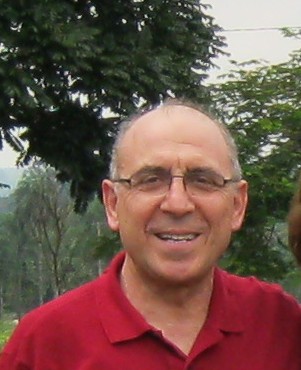 Όνομα Χαράλαμπος Ν. ΛαζαρίδηςΔιεύθυνσηΓεωπονική Σχολή Α.Π.Θ., Τομέας Επιστήμης και Τεχνολογίας Τροφίμων, Εργαστήριο Επεξεργασίας και Μηχανικής Τροφίμων, Τ.Θ. 255, Θεσσαλονίκη 540 06Τηλέφωνο2310 99 1633, 6978 29 7679 Ε-maillazaride@agro.auth.gr2017 –Ομότιμος καθηγητήςΣεπ. 2006 – Ιαν. 2013Διευθυντής του Τομέα Επιστήμης και Τεχνολογίας Τροφίμων, Γεωπονική Σχολή, Α.Π.Θ.1996 – 2017 Καθηγητής Μηχανικής Τροφίμων και Διευθυντής του Εργαστηρίου Επεξεργασίας και Μηχανικής Τροφίμων στη Γεωπονική Σχολή, Α.Π.Θ. 1997 - 2000 Πρόεδρος της Επιτροπής Μεταπτυχιακής Εξειδίκευσης (ΕΜΕ) του Τομέα Επιστήμης και Τεχνολογίας Τροφίμων, Γεωπονική Σχολή, Α.Π.Θ. 1991 - 1996Αναπληρωτής Καθηγητής Μηχανικής Τροφίμων στον ίδιο Τομέα.1986 - 1990Επίκουρος Καθηγητής Μηχανικής Τροφίμων στον Τομέα Επιστήμης και    Τεχνολογίας Τροφίμων, Γεωπονική Σχολή, Α.Π.Θ.1985 - 86Επίκουρος Καθηγητής Μηχανικής Τροφίμων στη Σχολή Τεχνολογίας Τροφίμων του Τ.Ε.Ι. Θεσ/νίκης.1983 - 85Διευθυντής της D.L.E Hellas- Δανέζικη Εταιρεία Εξαγωγής Εξοπλισμού  παραγωγής - επεξεργασίας ζωϊκών προϊόντων 1980 - 82Υπεύθυνος Έργου (project manager) για τη  μετεγκατάσταση και τον εκσυγχρονισμό της Βιομηχανίας Γάλακτος ΑΓΝΟ (Θεσ/νίκη).1977 - 80Αμοιβόμενος Βοηθός Ερευνητή (research assistant) στο Τμήμα ΜηχανικήςΤροφίμων του Παν/μίου της Μασσαχουσέτης (Η.Π.Α).1975 - 77Αμοιβόμενος Βοηθός Ερευνητή (research assistant) στο Τμήμα  Επιστήμης Τροφίμων και Διατροφής του Παν/μίου της  Μιννεσότα (ΗΠΑ).Μάρτιος & Νοέμ. 2011Επισκέπτης καθηγητής, Department of  Food Engineering  (ZEA-FZEA/USP), University of Sao Paulo, Pirassununga Campus, Brazil (www.fzea.usp.br).Μάρτιος –Ιούν., 1991Επισκέπτης καθηγητής, Dept. of Food Science and Nutrition, University of Minnesota, St. Paul, MN, USA Ιούν.–Σεπτ. 1986, 1987Επισκέπτης καθηγητής, Dept. of Food Engineering, Univ. of Massachusetts, Amherst, MA, USA